ՈՐՈՇՈՒՄ N 37-Ա24  ՄԱՐՏԻ 2022թ.ՀԱՅԱՍՏԱՆԻ ՀԱՆՐԱՊԵՏՈՒԹՅԱՆ ՍՅՈՒՆԻՔԻ ՄԱՐԶԻ ԿԱՊԱՆ ՀԱՄԱՅՆՔԻ ՍԵՓԱԿԱՆՈՒԹՅՈՒՆ ՀԱՆԴԻՍԱՑՈՂ ԳՈՒՅՔԸ՝ ԿԱՊԱՆ ՀԱՄԱՅՆՔԻ ՎԱՐԴԱՎԱՆՔ ԳՅՈՒՂԻ  3-ՐԴ  ԹԱՂԱՄԱՍԻ ԹԻՎ 5 ՀԱՍՑԵՈՒՄ ԳՏՆՎՈՂ 67.1 ՔԱՌ.ՄԵՏՐ ՄԱԿԵՐԵՍՈՎ ԱԿՈՒՄԲԻ ՇԵՆՔԸ 0.03249 ՀԱ ՍՊԱՍԱՐԿՄԱՆ ՀՈՂԱՄԱՍՈՎ ՀՐԱՊԱՐԱԿԱՅԻՆ ՍԱԿԱՐԿՈՒԹՅՈՒՆՆԵՐՈՎ ՕՏԱՐԵԼՈՒ ՄԱՍԻՆՂեկավարվելով «Տեղական ինքնակառավարման մասին» Հայաստանի Հանրապետության օրենքի 18-րդ հոդվածի 1-ին մասի 21-րդ կետով, համաձայն Կապան համայնքի ավագանու 2009 թվականի դեկտեմբերի 29-ի «Համայնքային սեփականություն համարվող գույքը /ոչ բնակելի տարածքները և շինությունները/ ուղղակի վաճառքով և հրապարակային սակարկություններով օտարելու դեպքում օտարման գին սահմանելու և մեկնարկային գին սահմանելու մասին» թիվ 103-Ն որոշման,  հաշվի առնելով անշարժ գույքի գնահատման 02.03.2022թ. N 13 հաշվետվությունը և Կապան համայնքի  ղեկավարի  առաջարկությունը, Կապան համայնքի ավագանին որոշում  է.1. Համայնքի սեփականություն հանդիսացող գույքը՝ Կապան համայնքի Վարդավանք գյուղի 3-րդ թաղամասի թիվ 5 հասցեում գտնվող 67.1 քառ.մետր  մակերեսով ակումբի շենքը 0.03249 հա սպասարկման հողամասով /անշարժ գույքի նկատմամբ իրավունքների պետական գրանցման վկայական   N 08022022-09-0034/ օտարել հրապարակային սակարկություններով՝ մեկնարկային գին սահմանելով 1500000  /մեկ միլիոն հինգ հարյուր հազար/ դրամ:2. Համայնքի ղեկավարին՝ սույն որոշումից բխող գործառույթներն իրականացնել օրենսդրությամբ սահմանված կարգով:Կողմ ( 18 )`ԱՆՈՒՇ ՄԵԺԼՈՒՄՅԱՆ              __________________ԳՈՌ ԹԱԴԵՎՈՍՅԱՆ                 __________________ՍՊԱՐՏԱԿ ԶԱՔԱՐՅԱՆ              __________________ԶՈՐԱՅՐ ԳԱԼՍՏՅԱՆ                  __________________ՎԱՀԱՆ ՂԱԶԱՐՅԱՆ                  __________________ՅՈՒՐԻԿ ՀԱՐՈՒԹՅՈՒՆՅԱՆ     __________________ԱՆԺԵԼԱ ԱԼԵՔՍԱՆՅԱՆ           __________________ ԱՐՇԱԿ ՀԱՐՈՒԹՅՈՒՆՅԱՆ      __________________ԱԼԵՆ ՄԱՐՏԻՐՈՍՅԱՆ              __________________ՀԱՍՄԻԿ ՄԱՐՏԻՐՈՍՅԱՆ         __________________ՏԻԳՐԱՆ ԻՎԱՆՅԱՆ                  __________________ԱՐՏՅՈՄ ՀԱՐՈՒԹՅՈՒՆՅԱՆ   __________________ԱԼԵՔՍԱՆԴՐ ԳՐԻԳՈՐՅԱՆ     __________________ԱՐՄԵՆ ՀՈՎՀԱՆՆԻՍՅԱՆ        __________________ՄԱՐԻՆԵ ՀԱՐՈՒԹՅՈՒՆՅԱՆ   __________________ՆԱՐԻՆԵ ԳՐԻԳՈՐՅԱՆ             __________________ԻՎԱՆ ԿՈՍՏԱՆԴՅԱՆ                __________________ԱՍԱՏՈՒՐ ԱՍԱՏՐՅԱՆ                __________________                    Դեմ ( 0 )Ձեռնպահ ( 0 )                   ՀԱՄԱՅՆՔԻ ՂԵԿԱՎԱՐԻ                            ԱՌԱՋԻՆ ՏԵՂԱԿԱԼ   __________________     ԳՈՌ ԹԱԴԵՎՈՍՅԱՆ2022թ. մարտի 24ք. Կապան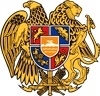 ՀԱՅԱՍՏԱՆԻ ՀԱՆՐԱՊԵՏՈՒԹՅՈՒՆ
ՍՅՈՒՆԻՔԻ ՄԱՐԶ
ԿԱՊԱՆ  ՀԱՄԱՅՆՔԻ  ԱՎԱԳԱՆԻ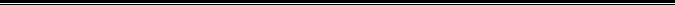 